ДИСКРИМИНАЦИЈА ГЛАСОВА Ш,Ж,Ч   - НЕДОСТАЈУЋА СЛОВА 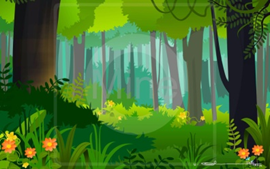 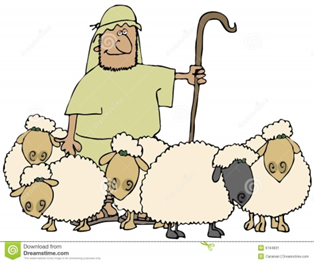 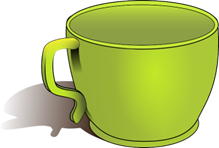                    __ УМА                                               __ОБАНИН                                                   __ОЉА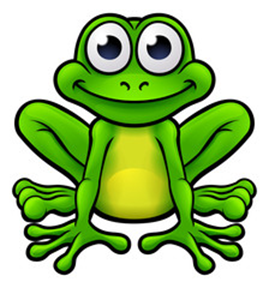 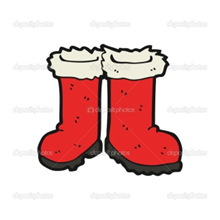 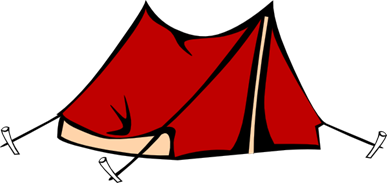                 __АБА                                        __ИЗМЕ                                                                  __АТОР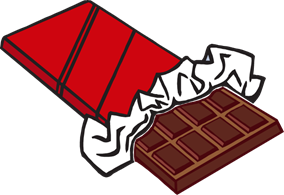 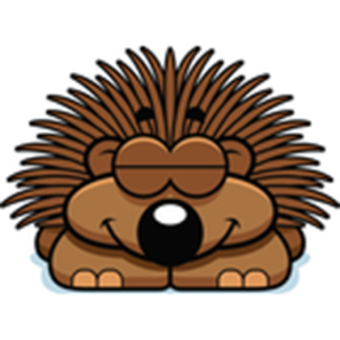 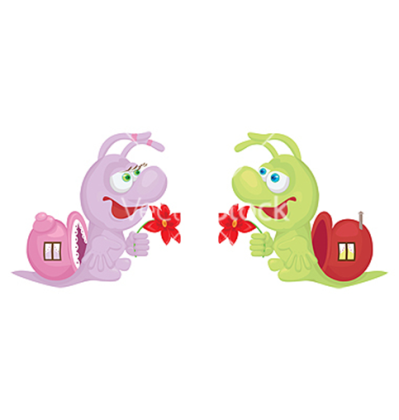                     __ОКОЛАДА                                    ЈЕ__                                                ПУ__ЕВИ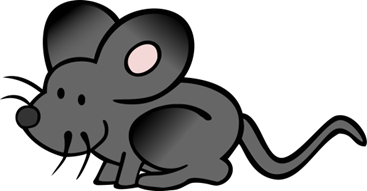 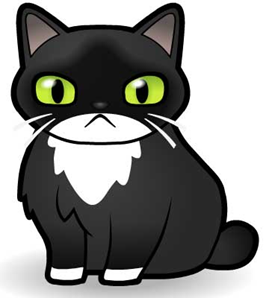 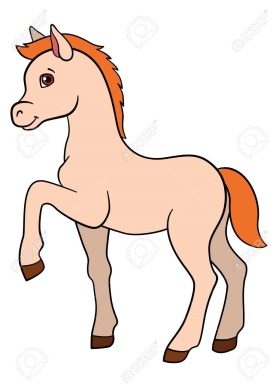                           МИ__                                                МА__КА                                               __ДРЕБЕ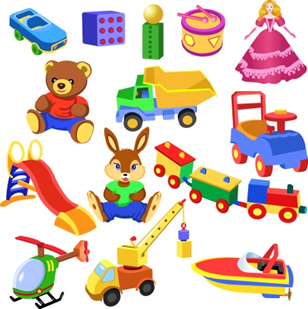 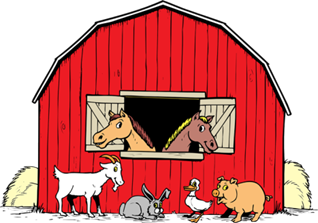 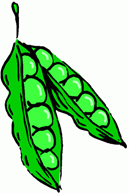                ИГРА__КЕ                                           __ТАЛА                                                     ГРА__АК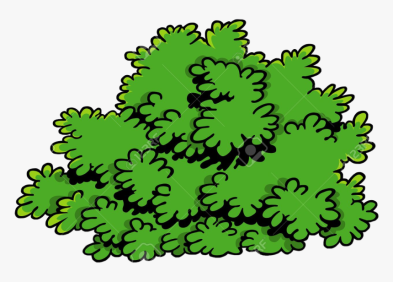 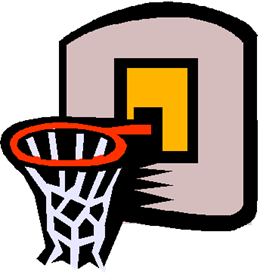 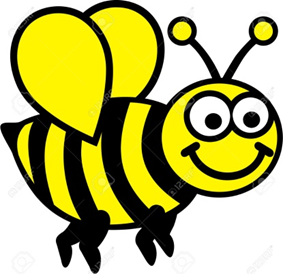                       __БУН                                                     КО__                                              П__ЕЛА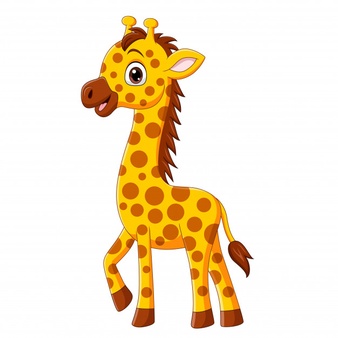 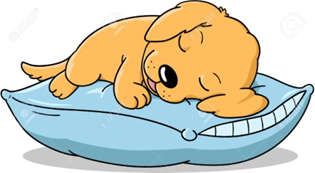 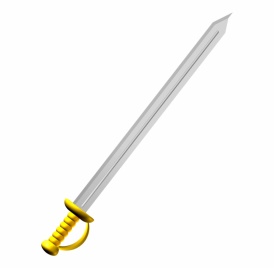                   __ИРАФА                                                    __ТЕНЕ                                                    МА__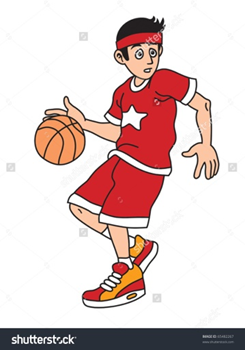 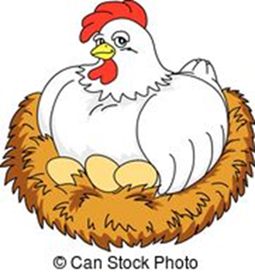 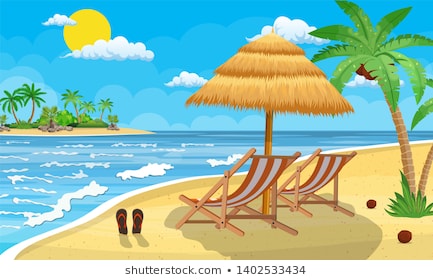         КО__АРКА__                                           КВО__КА                                                     ПЛА__А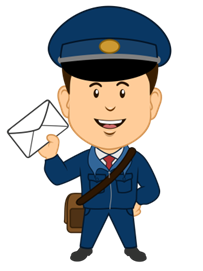 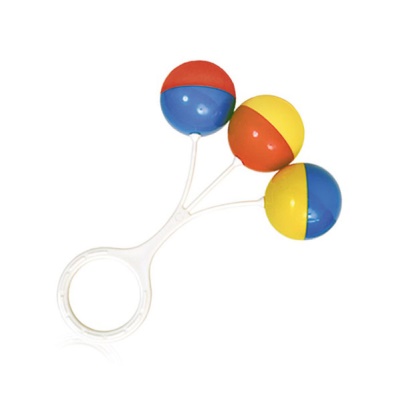 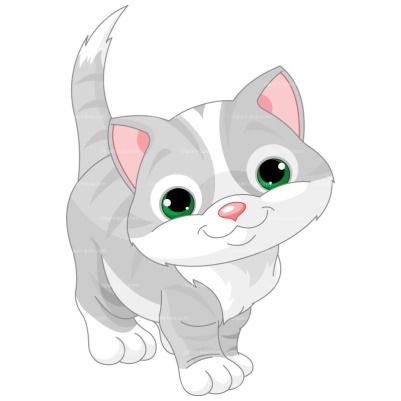                 ПО__ТАР                                   ЗВЕ__КА                                                          МА__Е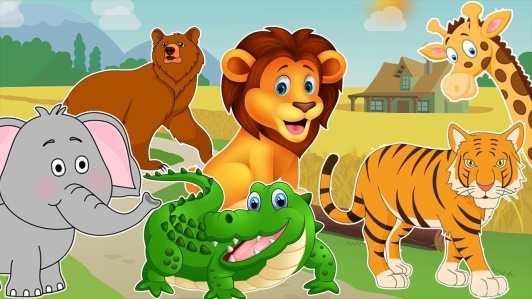 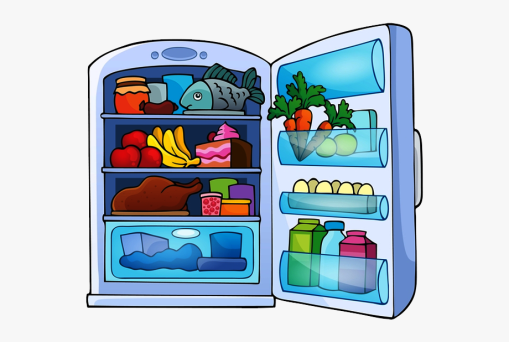 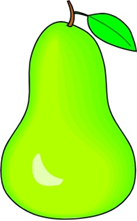                         __ИВОТИЊЕ                                         ФРИ__ИДЕР                                        КРУ__КА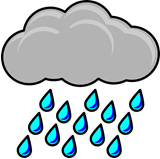 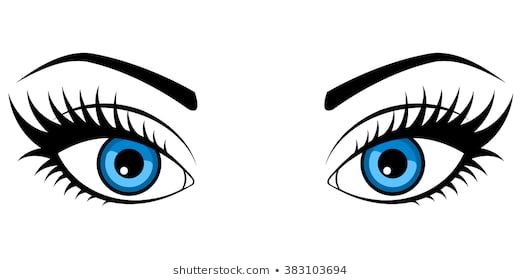 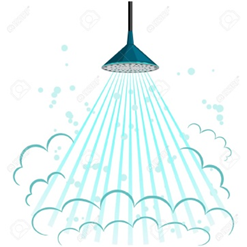             КИ__А                                                      О__И                                                 ТУ__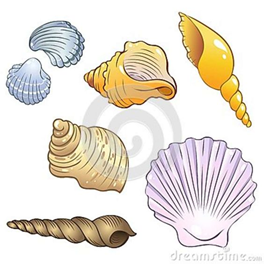 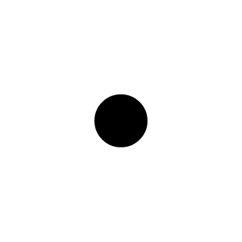 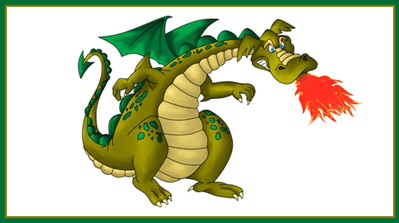              __КОЉКЕ                            ТА__КА                                                         А__ДАЈА                                      Логопеди Татјана Петров и Ержебет Бујишић